Ул.”Независимост” № 20, централа: 058/60889факс:058/600806;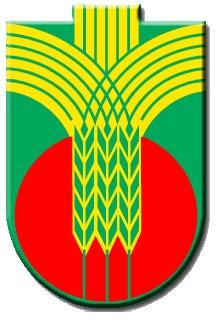 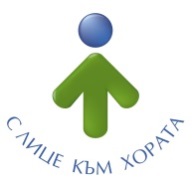 e-mail: obshtina@dobrichka.bg; web site: www.dobrichka.bgДОДОБРИЧКИ ОБЩИНСКИ СЪВЕТГРАД ДОБРИЧДОКЛАДНА ЗАПИСКАОТ СОНЯ ИВАНОВА ГЕОРГИЕВАКмет на община Добричка, град ДобричОТНОСНО: Актуализация на годишната програма за управление и разпореждане с общинско имущество и прекратяване на съсобственост в имот по плана на с. Гешаново, община Добричка.  УВАЖАЕМИ  ДАМИ И ГОСПОДА, ОБЩИНСКИ СЪВЕТНИЦИ,В община Добричка постъпи заявление с Рег.№ ОС-32/07.03.2024г. от Иван Атанасов Чобанов с адрес: гр.Добрич, ул. „Васил Левски“ №4, вх.Б, ет.3, ап.5 за прекратяване на съсобственост в УПИ Х, пл.№177, кв.19 по плана на с. Гешаново, община Добричка. Урегулиран поземлен имот /УПИ/ Х, пл.№177 в квартал 19 е с площ 1525 кв.м. Идеална част с площ 1335 кв.м. е собственост на заявителя – Иван Атанасов Чобанов, съгласно документи за собственост - нотариален акт за покупко - продажба, вписан в Служба по вписванията гр. Добрич с акт № 42, том XIV, дело №3842/1998г. с Вх.рег. №8745/08.10.1998г. Общинската собственост е идеална част с площ 190 кв.м за която е съставен с акт за частна общинска собственост /АОС/ № 8859/13.03.2024г., вписан в Служба по вписвания град Добрич под № 89, том V, Вх.рег.№2224/19.03.2024г. Данъчната оценка на имота е 433,20 лв. На общинскaта част е изготвена пазарна оценка по реда на чл.41, ал.2 от ЗОС в размер на 628,00 лв. /шестстотин двадесет и осем лева/ без ДДС, надхвърлящи по размера си данъчната оценка от 433,20 лв.Съгласно чл.47, ал.5 от Наредба №4 на Добрички общински съвет, кметският наместник на с.Гешаново, общ. Добричка – Илчо Пасев е представил положително становище за сделката с Рег.№ВхК-1681/27.03.2024г. Имотът не е предвиден за прекратяване на съсобственост чрез продажба на частта на общината в „Програма за управление и разпореждане с имотите – общинска собственост за 2024г.“, приета с Решение №44/31.01.2024г. на Добрички общински съвет.Във връзка с гореизложеното, предлагам Добрички общински съвет да приеме следното:				ПРОЕКТ!РЕШЕНИЕ:І. На основание чл.21, ал.1, т.8 от Закона за местното самоуправление и местната администрация, чл.8, ал.9 от Закона за общинската собственост и чл.5, ал.1 от Наредба №4 за реда за придобиване, управление и разпореждане с общинско имущество, Добрички общински съвет дава съгласие за актуализация на Програмата за управление и разпореждане с имотите - общинската собственост, приета с Решение №44 от 31.01.2024г., както следва: В Приложение 2.2 да се допълни следния имот:- с. Гешаново, община Добричка – идеална част с площ 190 кв.м от урегулиран поземлен имот /УПИ/ Х, пл.№177 в квартал 19 с обща площ 1525 кв.м и очаквани приходи в размер на 628,00 лв. /шестстотин двадесет и осем лева/ без ДДС.II. На основание чл. 21, ал.1, т.8 от Закона за местното самоуправление и местната администрация, чл.36, ал.1, т.2 и чл.41, ал.2 от Закона за общинската собственост, във връзка с чл.62, ал.1, т.3 и чл.57 от Наредба №4 за реда за придобиване, управление и разпореждане с общинско имущество, Добрички общински съвет дава съгласие да се прекрати съсобствеността между община Добричка и Иван Чобанов от гр.Добрич, чрез продажба на частта, собственост на общината:- идеална част с площ площ 190 кв.м от УПИ Х, пл.№177 в квартал 19 по плана на с. Гешаново, община Добричка с обща площ 1525 кв.м и определя пазарна цена на стойност 628,00 лв. /шестстотин двадесет и осем лева/ без ДДС, надхвърляща по размера си данъчната оценка в размер на 433,20 лв./четиристотин тридесет и три лева и 20 ст./.III. Съгласно чл.52, ал.5, т.1 от Закона за местното самоуправление и местната администрация, 30/тридесет/ на сто от постъпленията от продажбата да се използват за финансиране на изграждането, за основен и текущ ремонт на социална и техническа инфраструктура в с.Гешаново, общ.Добричка.IV. Възлага на Кмета на община Добричка, град Добрич последващи законови действия. Приложение към докладната записка:Копие от заявления с Рег.№ ОС-32/07.03.2024г. от Иван Атанасов ЧобановКопие от нотариален актКопие от становище на кметския наместник на с.Гешаново с Рег.№ВхК-1681/27.03.2024гКопие от акт за общинска собственостКопие на скица на имота Копие от пазарна оценка на имотаВНОСИТЕЛ:СОНЯ ГЕОРГИЕВАКмет на община Добричка